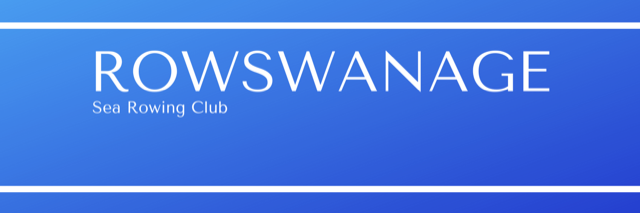 SSRC Young Rowers Membership1st April 2022– 31st March 2023Good news: Great News!!! The junior membership fee is going to stay at £25 for the 2022 season. This also includes a club t-shirt. There are going to be 7 regattas which we can attend here in Dorset, Hampshire, Devon and Cornwall. The juniors will compete in their own Jurassic League competition. Venues and Dates are Weymouth 28th May, Swanage 18th June, Bridport 2nd July, Langstone 30th July, Lyme Regis 13th August. They will also have the opportunity to race at the picturesque village of Rame and at the U16 Newquay Championships 23rd and 24th July. As always, parents/guardians will have to be in attendance with their junior. Not so good news: You will not be surprised to hear that the last year was a bad one not only for rowing activities but also for club finances, with most fundraising events cancelled due to COVID 19.  Your membership payment enables Swanage Sea Rowing Club to pay its running costs including maintenance and replacement of rowing equipment and the gig shed, which in turn enables Swanage Sea Rowing Club to meet its charitable objectives all year round. The continued existence of the Swanage Sea Rowing Club depends on your payments, together with other money derived from donations and fundraising activity.You will need to complete these forms and pay your subscription before or when attending your first training session.Within this document you will find: a membership form a GDPR authority to be signed by a parent or guardianan Insurance Disclaimer and emergency contact request to be signed by the member and their parent or guardianA guide to the safeguarding and welfare support provided by the Club.an Opt-in consent form confirming that you have read and are committed to the standard operating procedures for rowing safely with Covid 19-these are available on the website www.swanagesearowingclub.org.uk where you will also find the newly revised Rowers Handbook with which all members should also be familiar.Each of these forms needs to be completed by you and your parent/guardian, signed in hard copy and brought to your first session with the club and handed to the coach.SSRC Young Rower’s Membership FormYou can have up to three rowing sessions before you become a member of the club to enable you to decide if sea rowing is for you. To join the club please complete the membership form and bring along with your payment to the rowing session and hand it directly to the coach. All coaches hold a current DBS check. GDPR – Consent required by Parent/GuardianSSRC retains personal information on file and on our database in accordance with GDPR. SSRC will use this information for administration purposes in accordance with current GDPR. Please tick in the box to confirm that you are happy for club trustees to have access to this information for the purpose of administration of SSRC business and events. Occasionally it is necessary to share general membership information with the CPGA (Cornish Pilot Gig Association) and other rowing governing bodies.  SSRC will not disclose personal information to any other external third parties without your prior consent. Please tick here to confirm that you are happy for us to share essential information with the CPGA for example your child’s name, in the event of us declaring teams for rowing events.Photographs, race results and event information may be used for promotional and publicity purposes in the press and on the internet.  Please tick in the box to confirm that you consent to information and photographs about your child being used in this way.Should you wish to amend your consents, please contact the Membership Secretary: SSRCmembership.sec@outlook.comWelfare and SafeguardingThe Club Welfare Officer is Alison Wray: alison_wray@hotmail.co.uk All coxswains and coaches have been Enhanced DBS checked and have received the appropriate level of safeguarding training.Information may be shared without the consent of members of their parent/guardian, in a safeguarding situation, purely in order to inform the relevant agencies which would include the Police and Social Services. If you have any concerns about the welfare of your children whilst attending a rowing session or event, please contact the Club Welfare officer, Alison Wray. Covid 19 PreventionI confirm that I have read and fully understand the SSRC Standard Operating Procedures which are in place regarding the safe return to rowing and use of the Boathouse in respect of helping to prevent infection and to slow the transmission rate of COVID-19.Young Rower’s Name PRINT …………………………………………………………………………Signed and dated ………………………………………………………………………………………..Parent/Guardian Name PRINT …………………………………………………………………………Parent/Guardian Signature/Dated ……………………………………………………………………..Name of young personAnnual Membership £25 Cash/Cheque (please circle)Part of Family Membership (£330)Family name/details of membersAddressPost CodeDate of Birth & AgeTelephone / Mobile of young personEmailParent/Guardian Name Parent Guardian telephone / mobileAdditional emergency contact name:Relationship:Telephone /  Mobile:Any health problems e.g. Asthma/epilepsy/diabetes/a disability/ any allergiesAny health problems e.g. Asthma/epilepsy/diabetes/a disability/ any allergiesDo you use Ventolin or Salbutamol? YES   /   NO Do you use Ventolin or Salbutamol? YES   /   NO Can you swim (in the sea)? Please circle NO / Under 25 metres / Over 25 metres / CompetentCan you swim (in the sea)? Please circle NO / Under 25 metres / Over 25 metres / CompetentPlease delete as appropriate:  I give/do not give permission for my child to be taken to hospital and treated in my absence if necessary and SSRC have been unable to contact me.Any other information of which the coach needs to be aware: Insurance Disclaimer      Young Rowers 12-18 yearsImportant- please read before signing- Club Liability.I understand that Club members, their guests and visitors may use the club facilities (including pontoons and halls hired for the purpose of fitness training) entirely at their own risk and accept that:-The Club will not accept any liability for any damage to or loss of property belonging to members, their guests or visitors.The Club will not accept any liability for personal injury arising out of the use of club facilities, or out of participation in any race or other activity organised by the Club, whether sustained by members, their guests or visitors or caused by the said members, guests or visitors, whether or not such injury or damage could have been attributed to or was occasioned by the neglect, defaults or negligence of any of the Officers, Committee or Servants of the clubThe Club will not accept any liability for young rowers crossing the road between the gig shed on Marshall Row and the seafront on High Street. Young rowers must cross at the point nearest to the entrance to Swanage Pier.Before inviting any guest or visitors to use club facilities or to participate in any activities undertaken by the Club, members shall draw their attention to this ruleFitnessI confirm that I am fit for the purposes of rowing and associated activities (e.g., the moving of boats and/or fitness training) directly provided by the Club. I accept that the Club will not be held responsible for any injury arising out of the use of Club facilities, or out of participation in any race or other activity organised by the Club, which may be directly attributable to an existing temporary or on-going medical condition.I accept that it is my responsibility to declare any such temporary or on-going medical conditions to the Trustees of the Club, who reserve the right to request that I consult with my GP before undertaking any activity organised by the Club.N.B. Parents/Guardians must appreciate that the Club cannot be expected to exercise supervision or control of their children/wards outside of the rowing session. It is therefore expected that you will make arrangements for their safe travel to and from sessions and regattas and will make these arrangements clear to the coaches.------------------------------------------------------------------------------------------------------------------------------------I,………………………………………………………………………..(print name) parent guardian of …………………………………………………………………………..(print child’s name) have read and understood the aboveSigned…………………………………………………..     Date……………………….Signature of Young Person      ………………………………………………………